Setup And Instructions for Ferrocell with LED RingNew! Includes LED controller. Connect between power supply and 4-pin connector.  Tactile buttons change light colors and patterns. Each LED is now RGB or W. Wait 10-30 seconds for the image to manifest. Move magnets position often. Resting magnet in one position for long periods of time may burn the inside surface of the glass, creating a blurred view in the affected area. 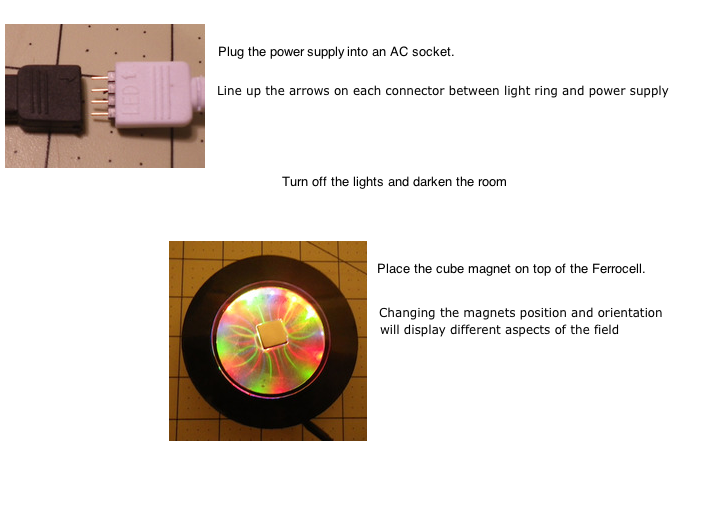 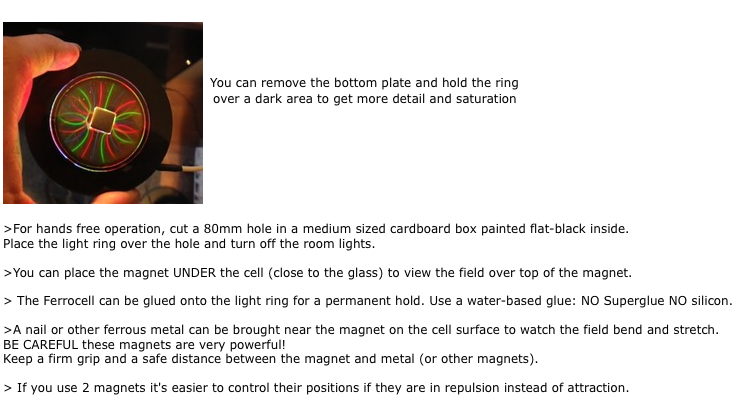 